บันทึกข้อความ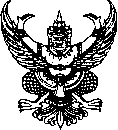 ส่วนราชการ  สำนักงานเลขานุการคณะสังคมศาสตร์ งานบริการการศึกษา หน่วยสหกิจศึกษา โทร.1921ที่  อว 0603.21.01(4)/......................................................	วันที่..........................................................................           เรื่อง 	ขออนุมัติเปลี่ยนแปลงสถานที่ปฏิบัติสหกิจศึกษา เรียน  คณบดีคณะสังคมศาสตร์ (ผ่านหัวหน้าภาควิชา)	ตามที่ ข้าพเจ้า..........................................................รหัสนิสิต..........................นิสิตชั้นปีที่............สาขาวิชา............................................................คณะสังคมศาสตร์ เบอร์โทรศัพท์ติดต่อ......................................................มีกำหนดการออกปฏิบัติสหกิจศึกษาในระหว่างวันที่...............................................................ถึงวันที่............................................................... ณ ..............................................................................................................ทั้งนี้ ข้าพเจ้ามีความประสงค์ขอเปลี่ยนแปลงสถานที่ปฏิบัติสหกิจศึกษา เนื่องจาก..........................................................................................................................................................................................................................................................................................................................ดังเอกสารแนบ (ถ้ามี)	ในการนี้ ข้าพเจ้า.................................................. จึงใคร่ขอให้คณะสังคมศาสตร์ อนุมัติการเปลี่ยนแปลงสถานที่ปฏิบัติสหกิจศึกษา ทั้งนี้ ข้าพเจ้าได้อ่านและยอมรับเงื่อนไขของการดำเนินการตามเอกสารหมายเลข......เรียบร้อยแล้ว  		จึงเรียนมาเพื่อโปรดพิจารณา     	ลงชื่อ...............................................................                                         			  	   (................................................................)(1) หน่วยสหกิจศึกษา    (  ) ผ่านการตรวจสอบกับสถานประกอบการเรียบร้อยแล้ว         ( ) ยินยอม โดยมีเงื่อนไข.........................................................             ( ) ไม่ยินยอม เนื่องจาก..........................................................ลงนาม.......................................................      (..................................................)วันที่..........................................................(2) ความเห็นของอาจารย์ที่ปรึกษา    (  ) เห็นควรอนุมัติ           (  ) ไม่เห็นควรอนุมัติ เนื่องจาก...............................................ลงนาม.......................................................       (..................................................)อาจารย์ที่ปรึกษาวันที่..........................................................(3) ความเห็นของหัวหน้าภาควิชา    (  ) เห็นควรอนุมัติ     (  ) ไม่เห็นควรอนุมัติ เนื่องจาก..........................................ลงนาม.......................................................(..................................................)วันที่..........................................................(4) ความเห็นของคณบดี    (  ) อนุมัติ                        (  ) ไม่อนุมัติลงนาม.......................................................(..................................................)คณบดีคณะสังคมศาสตร์วันที่..........................................................